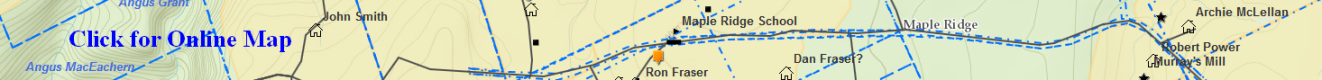 Obituary_MacEachern_Alexander – (Eigg Mountain Settlement HistoryThe Casket April 20,1899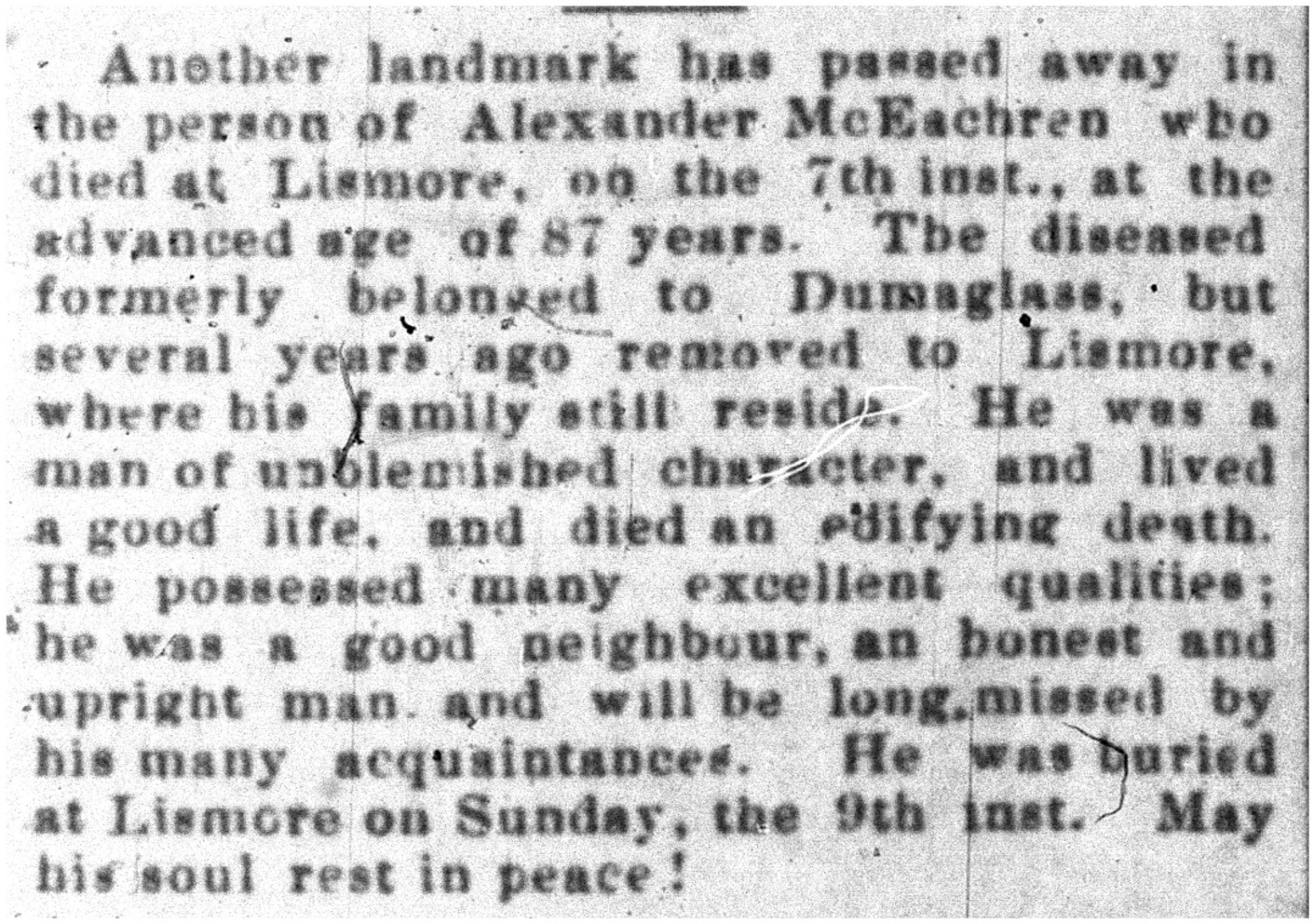 